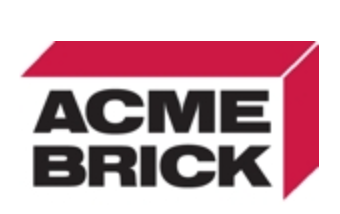 NEWS RELEASEMedia Contact: Tara VreelandPhone: 303.929.8363E-mail: tvreeland@promoteonpurpose.comAcme Brick Announces Partnership with Colorado Custom Home Builders to Increase Selection and Savings on New Residential ProjectsThe nation’s largest brickmaker joins Haley Custom Homes, Schroetlin Homes, and Solid Rock Custom Homes to propel business growth in the Colorado marketDENVER, CO May 23, 2017—Acme Brick announces partnerships with three leading custom home builders in Colorado. The collaboration between Acme Brick, Haley Custom Homes, Schroetlin Custom Homes, and Solid Rock Custom Homes aims to increase visibility and variety of styles of custom home construction built with the finest quality materials. "Due to the dynamic business environment and its outstanding natural beauty, Colorado is growing at an exponential rate," says Michael Earley, Acme Brick’s District Sales Manager. "Acme Brick has the capacity of brick production to help these experienced builders increase their building production to meet the growing housing demand.” Loveland’s Schroetlin Custom Homes has been building custom homes in Northern Colorado for more than 45 years. Schroetlin Custom Homes aims to focus on personal attention to projects whiles also providing the best service and pricing from subcontractors and suppliers. Haley Custom Homes, based out of Greenwood Village, was founded in 1998 by entrepreneur Dan Haley. Past projects include homes from 2200 sq ft to 20,000 sq ft in size and styles that cater to modernist or traditionalist.  Haley Custom Homes has built for some of Denver's most prominent families and athletes. For 17 years, Solid Rock Custom Homes has remodeled and built beautiful homes throughout the Pikes Peak region. Owner Lain Chappell followed his passion for construction and set down roots in Colorado Springs with the goal to “build extraordinary homes that bring family and friends together.” “Teaming up with these exceptional custom home builders will enhance our efforts to spread the word about the benefits of custom-designed homes,” says Earley, “Together, we will provide true craftsmanship along with the timeless beauty and durability of brick."To schedule media interviews, please contact Tara Vreeland at 303-929-8363 or tvreeland@promoteonpurpose.com. About Acme Brick: Acme Brick Company, founded in 1891, is the nation’s largest brickmaker. Acme owns 25 brick plants and has 70 company-owned sales offices across 17 states, plus a nationwide network of independent distributors.Other Acme operations include American Tile & Stone; Featherlite Building Products; Innovative Building Products; and Texas Quarries. Acme Brick Company has been a wholly-owned subsidiary of Berkshire Hathaway, Inc. since 2000. For more information visit http://www.brick.com . Also find Acme at facebook.com/AcmeBrickCo.###